İl sınıf/alan zümreleriMADDE 15 - (1) İl sınıf/alan zümreleri; aynı sınıfı okutan veya alanı aynı olan ilçe zümre başkanlarından oluşur.(Değişik: 27/08/2019 tarihli ve 15362682 sayılı Makam Onayı) Zümreler, öncelikle gönüllü olanlar arasından, gönüllü olan çıkmaz ise yapılacak seçimle aralarından birini eylül ayından itibaren iki yıl süreyle başkan seçerler. Aynı şekilde yedek başkan seçilir. Zorunlu bir durum olmadığı sürece zümre başkanı değiştirilemez. Kurumsallığı sağlamak için, bir önceki eğitim ve öğretim yılında zümre başkanlığıyapmış kişi aynı ilde ise ilk toplantıya katılır. (Değişiklik: 08/08/2018 tarihli ve 14420738 sayılı Makam Onayı) Yıl içerisinde zorunlu bir sebeple zümre başkanı değiştiği takdirde yedek başkan zümrenin başkanı olur. Katılımcılardan yeni bir yedek başkan seçilir. Bir önceki zümre başkanı toplantı yaparak mevcut durumu, yapılacak ve yapılmış çalışmaları, gündemleri ve kararları yeni başkana ve katılımcılara aktarır. Seçilen başkan il müdürüne bildirilir.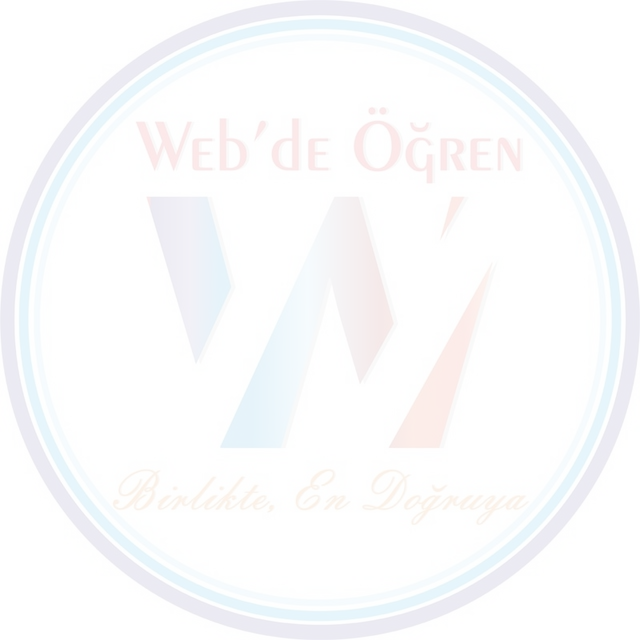 (Değişik: 27/08/2019 tarihli ve 15362682 sayılı Makam Onayı) Toplantılar, ilgili il millî eğitim müdürü veya müdürün görevlendireceği il millî eğitim müdür yardımcısı/şube müdürünün koordinatörlüğünde ve her bir zümre toplantısı, zümre başkanının başkanlığında ilgili alandaki bir eğitim kurumu müdürü/müdür yardımcısının gözlemci olarak katılımı ile yapılır. Ancak eğitim kurumu müdürü/müdür yardımcısı oylamalara katılamaz. Kararlar oy çokluğuyla alınır. Eşitlik hâlinde zümre başkanının katıldığı görüş kabul edilir. Alınan kararlar il millî eğitim müdürünün onayından sonra uygulamaya konulur ve ilçelere duyurulur. Ayrıca toplantı tutanağı, toplantıya katılmayanlar da dâhil tüm üyeler tarafından imzalanır ve il millî eğitim müdürlüğünce saklanır.(Değişik: 27/08/2019 tarihli ve 15362682 sayılı Makam Onayı) İl sınıf/alan zümre toplantıları; ders yılı başlamadan önce, ikinci dönem başında ve ders yılı sonunda yapılır. İhtiyaç duyulması hâlinde koordineyi sağlayan il millî eğitim müdürünün talebi veya zümre başkanı ya da üyelerin salt çoğunluğunun yazılı talebi üzerine il millî eğitim müdürünün uygun görmesiyle zümre toplantılarında alınan kararların ve varsa yeni gündem maddelerinin görüşülmesi amacıyla aynı esas ve usulle ara zümre toplantıları yapılır. (Değişiklik: 08/08/2018 tarihli ve 14420738 sayılı Makam Onayı) Ders yılı sonunda yapılan toplantıda ise eğitim ve öğretim yılı boyunca alınan kararlar ve sonuçları değerlendirilir.Zümre toplantıları ders saatleri dışında yapılır. Ancak, gerekli hâllerde il millî eğitim müdürlüğünün onayıyla ders saatleri içinde de yapılabilir.(Değişik: 27/08/2019 tarihli ve 15362682 sayılı Makam Onayı) Zümreler; Zümrelerin Toplantı Takvimi’nde (EK-2) belirtilen zaman dilimleri içinde konuyla ilgili hazırlanacak ve kurul üyelerine toplantı öncesi duyurulacak gündem ile toplanır. Zorunlu durumlar dışında toplantıların tarihi, yeri ve gündemi en az 5 gün önceden ilgililere yazılı olarak gerektiğinde e-posta ve/veya bilişim araçlarıyla da duyurulur.Birleştirilmiş sınıf okutan öğretmen/öğretmenler il millî eğitim müdürlüğünün planlamasına göre zümre toplantılarına katılırlar.Ders yılı başlamadan önce, ikinci dönem başında, ders yılı sonunda ve il millî eğitim müdürünün talebi veya zümre başkanı ya da üyelerin salt çoğunluğunun yazılı talebi üzerine il millî eğitim müdürünün uygun görmesiyle yapılacak olan il sınıf/alan zümre toplantılarında aşağıda yer verilen maddelerden ilgili görülenler ile zümre başkanının gerekli gördüğü konular, kurul üyelerinin salt çoğunluğunun kararıyla gündeme alınması kararlaştırılan konular eğitim kurumlarının kademe ve türüne göre gündeme alınır, görüşülerek karara bağlanır.İl zümre başkanları kurullarında;Bir önceki toplantıda alınan kararlar,İl düzeyinde uygulama birliğinin sağlanması,Öğretim programlarında belirlenen ortak hedeflere ulaşılması, ç) Öğrenci başarısının artırılması için alınacak tedbirler,İl düzeyinde yapılan sınavlar, ortak sınavlar ile merkezi ortak sınavlar,Zümre ve alanlar arası işbirliği,Eğitim ve öğretimde kalitenin yükseltilmesi,İş sağlığı ve güvenliği,(Değişik: 27/08/2019 tarihli ve 15362682 sayılı Makam Onayı) ve benzeri konular gündeme alınarak görüşülür, değerlendirilir ve kararlar alınır.